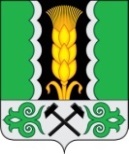                                       Российская ФедерацияРеспублика ХакасияАлтайский районАдминистрация Аршановского сельсоветаПОСТАНОВЛЕНИЕ10.03.2023 г.                                      с. Аршаново	                                        № 26О внесении изменений в постановление администрации Аршановского сельсовета от 23.12.2015 № 165 «Об утверждении Положения о формировании и финансовом обеспечении выполнения муниципального задания на оказание муниципальных услуг (выполнение работ) муниципальными учреждениями Аршановского сельсовета» В соответствии со статьей 69.2 Бюджетным кодексом Российской Федерации, подпунктом 3 пункта 7 статьи 9.2 Федерального закона от 12.01.1996 № 7-ФЗ «О некоммерческих организациях» (с последующими изменениями) и пунктом 3 частью 5 статьи 4 Федерального закона от 03.11.2006 № 174-ФЗ «Об автономных учреждениях» (с последующими изменениями), руководствуясь статьями 9, 47 Устава муниципального образования Аршановский сельсовет, администрация Аршановского сельсоветаПОСТАНОВЛЯЕТ:1. Внести в постановление администрации Аршановского сельсовета от 23.12.2015 г. № 165 «Об утверждении Положения о формировании и финансовом обеспечении выполнения муниципального задания на оказание муниципальных услуг (выполнение работ) муниципальными учреждениями Аршановского сельсовета» (далее-Положение) следующие изменения и дополнения:1) пункт 16 признать утратившим силу; 2) дополнить пунктом 18 следующего содержания:«18. Возврат субсидии в объеме, который соответствует показателям муниципального задания, которые не были достигнуты (с учетом допустимых (возможных) отклонений), в случае, если муниципальное задание является невыполненным»;3) дополнить пунктом 19 следующего содержания:«19. Муниципальное задание является невыполненным в случае недостижения (превышения допустимого (возможного) отклонения) показателей муниципального задания, характеризующих объем оказываемых муниципальных услуг (выполняемых работ), а также показателей муниципального задания, характеризующих качество оказываемых муниципальных услуг (выполняемых работ)». 2. Настоящее решение вступает в силу после его официального опубликования (обнародования).Глава Аршановского сельсовета                                                              Л.Н. Сыргашев